ВНИМАНИЮ РОДИТЕЛЕЙ!!!Правила для владельцев скутеров и мопедовВ соответствии с ПДД 2020 России с изменениями c 08.04.2020 г.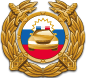 24.1. Управлять велосипедом, гужевой повозкой (санями), быть погонщиком вьючных, верховых животных или стада при движении по дорогам разрешается лицам не моложе 14 лет, а мопедом — не моложе 16 лет.24.7. Водители мопедов должны двигаться по правому краю проезжей части в один ряд либо по полосе для велосипедистов.Допускается движение водителей мопедов по обочине, если это не создает помех пешеходам.24.8. Велосипедистам и водителям мопедов запрещается:- управлять велосипедом, мопедом, не держась за руль хотя бы одной рукой;- перевозить груз, который выступает более чем на 0,5 м по длине или ширине за габариты, или груз, мешающий управлению;- перевозить пассажиров, если это не предусмотрено конструкцией транспортного средства;- перевозить детей до 7 лет при отсутствии специально оборудованных для них мест;- поворачивать налево или разворачиваться на дорогах с трамвайным движением и на дорогах, имеющих более одной полосы для движения в данном направлении (кроме случаев, когда из правой полосы разрешен поворот налево, и за исключением дорог, находящихся в велосипедных зонах);- двигаться по дороге без застегнутого мотошлема (для водителей мопедов);- пересекать дорогу по пешеходным переходам.24.9. Запрещается буксировка велосипедов и мопедов, а также буксировка велосипедами и мопедами, кроме буксировки прицепа, предназначенного для эксплуатации с велосипедом или мопедом.24.10. При движении в темное время суток или в условиях недостаточной видимости велосипедистам и водителям мопедов рекомендуется иметь при себе предметы со световозвращающими элементами и обеспечивать видимость этих предметов водителями других транспортных средств.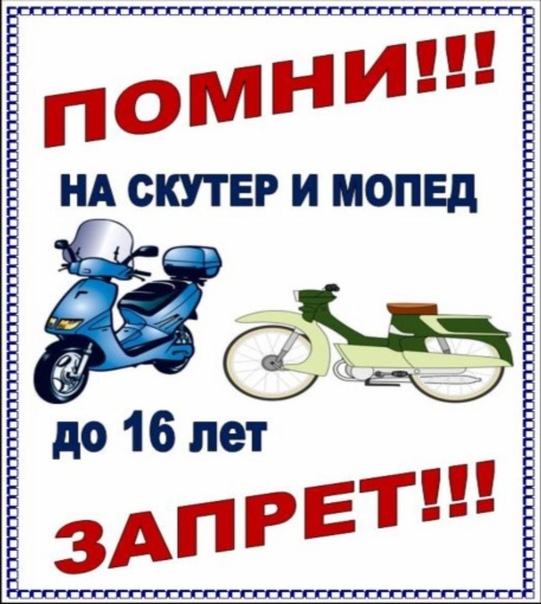 